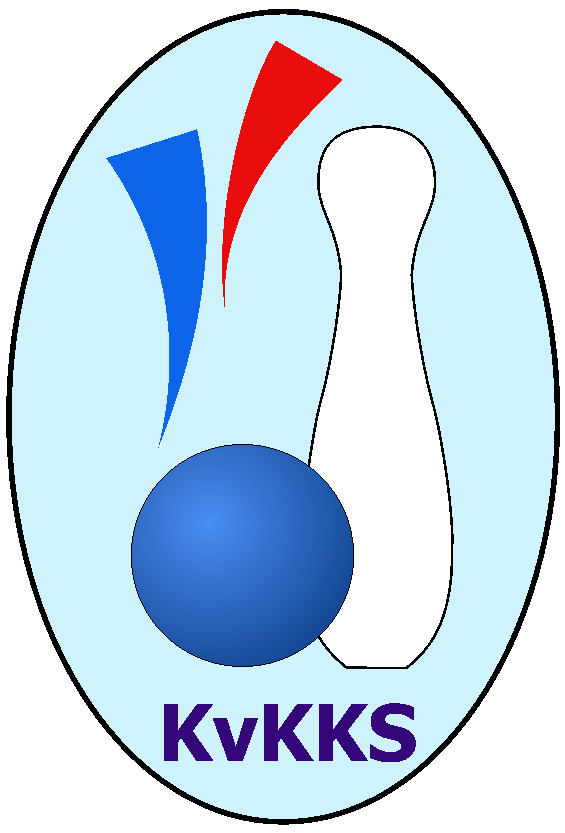 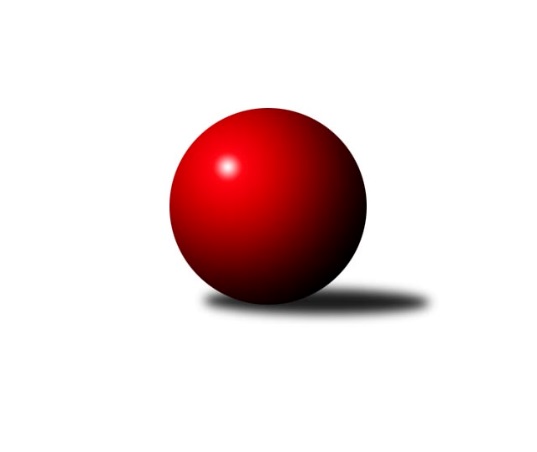 Č.6Ročník 2019/2020	19.10.2019Nejlepšího výkonu v tomto kole: 2659 dosáhlo družstvo: Loko Cheb CKrajský přebor KV 2019/2020Výsledky 6. kolaSouhrnný přehled výsledků:SKK K.Vary B 	- Kuželky Aš B	10:6	2579:2579		19.10.Kuželky Aš C	- TJ Lomnice D	11:5	2378:2364		19.10.Sokol Teplá	- TJ Jáchymov B	10:6	2522:2435		19.10.TJ Šabina 	- Slovan KV C	14:2	2433:2253		19.10.TJ Lomnice C	- TJ Lomnice B	2:14	2362:2565		19.10.Loko Cheb C	- Slavia K.Vary	12:4	2659:2481		19.10.Tabulka družstev:	1.	SKK K.Vary B	6	5	0	1	63 : 33	2508	10	2.	TJ Jáchymov B	6	5	0	1	62 : 34	2415	10	3.	Kuželky Aš B	6	4	0	2	67 : 29	2555	8	4.	TJ Lomnice B	6	3	1	2	56 : 40	2502	7	5.	TJ Šabina	6	3	1	2	54 : 42	2439	7	6.	Slavia K.Vary	6	3	0	3	54 : 42	2483	6	7.	Loko Cheb C	6	3	0	3	45 : 51	2389	6	8.	Sokol Teplá	6	2	1	3	46 : 50	2509	5	9.	TJ Lomnice C	6	2	0	4	38 : 58	2429	4	10.	Slovan KV C	6	2	0	4	36 : 60	2356	4	11.	TJ Lomnice D	6	1	1	4	31 : 65	2364	3	12.	Kuželky Aš C	6	1	0	5	24 : 72	2352	2Podrobné výsledky kola:	 SKK K.Vary B 	2579	10:6	2579	Kuželky Aš B	Pavel Boháč	 	 239 	 211 		450 	 2:0 	 436 	 	196 	 240		Dagmar Jedličková	Ladislav Urban	 	 196 	 191 		387 	 0:2 	 419 	 	210 	 209		Václav Vieweg	Martina Sobotková	 	 234 	 227 		461 	 2:0 	 426 	 	206 	 220		Vladislav Urban	Bronislava Hánělová	 	 192 	 216 		408 	 2:0 	 402 	 	207 	 195		Luděk Kratochvíl	Václav Zeman	 	 268 	 202 		470 	 2:0 	 435 	 	218 	 217		Václav Veselý	Vítězslav Vodehnal	 	 210 	 193 		403 	 0:2 	 461 	 	228 	 233		Martina Pospíšilovározhodčí: Vítězslav Vodehnal Nejlepší výkon utkání: 470 - Václav Zeman	 Kuželky Aš C	2378	11:5	2364	TJ Lomnice D	František Repčík	 	 166 	 180 		346 	 0:2 	 369 	 	194 	 175		Radek Plechatý	Jitka Laudátová	 	 177 	 207 		384 	 1:1 	 384 	 	192 	 192		Lucie Maněnová	Vladimír Míšanek	 	 192 	 187 		379 	 0:2 	 411 	 	207 	 204		Kateřina Klierová	Ota Laudát	 	 203 	 208 		411 	 2:0 	 396 	 	186 	 210		Josef Zvěřina	Jiří Plavec	 	 208 	 215 		423 	 2:0 	 410 	 	207 	 203		Hanuš Slavík	Vladimír Veselý ml.	 	 229 	 206 		435 	 2:0 	 394 	 	191 	 203		Libuše Korbelovározhodčí: Jitka Laudátová Nejlepší výkon utkání: 435 - Vladimír Veselý ml.	 Sokol Teplá	2522	10:6	2435	TJ Jáchymov B	Jan Mandák	 	 180 	 210 		390 	 0:2 	 392 	 	210 	 182		Jiří Šeda	Miroslava Poláčková	 	 217 	 209 		426 	 0:2 	 440 	 	242 	 198		Stanislav Pelc	Luboš Axamský	 	 200 	 210 		410 	 2:0 	 386 	 	191 	 195		Vladimír Lukeš	Miroslava Boková	 	 229 	 217 		446 	 2:0 	 378 	 	199 	 179		Vlastimil Čegan	Jiří Velek	 	 201 	 220 		421 	 2:0 	 398 	 	178 	 220		Štefan Mrenica	Miroslav Pešťák	 	 220 	 209 		429 	 0:2 	 441 	 	216 	 225		Vladimír Maxarozhodčí: Luboš Axamský Nejlepší výkon utkání: 446 - Miroslava Boková	 TJ Šabina 	2433	14:2	2253	Slovan KV C	Jiří Beneš ml.	 	 198 	 227 		425 	 2:0 	 388 	 	211 	 177		Michaela Čejková	František Seidl	 	 209 	 202 		411 	 2:0 	 346 	 	187 	 159		Zdeňka Zmeškalová	Marek Zvěřina	 	 182 	 227 		409 	 2:0 	 398 	 	206 	 192		Jiří Šafr	Gerhard Brandl	 	 189 	 182 		371 	 0:2 	 383 	 	186 	 197		Pavlína Stašová	Eduard Seidl	 	 207 	 193 		400 	 2:0 	 339 	 	173 	 166		Jaroslava Chlupová	Jaromír Černý	 	 219 	 198 		417 	 2:0 	 399 	 	218 	 181		Marcel Toužimskýrozhodčí: Gerhard Brandl Nejlepší výkon utkání: 425 - Jiří Beneš ml.	 TJ Lomnice C	2362	2:14	2565	TJ Lomnice B	Jaroslav Bendák	 	 165 	 223 		388 	 0:2 	 421 	 	207 	 214		Pavel Přerost	Petr Lidmila	 	 208 	 194 		402 	 0:2 	 432 	 	202 	 230		Zdeněk Chvátal	Růžena Kovačíková	 	 185 	 193 		378 	 0:2 	 464 	 	244 	 220		Věra Martincová	Jiří Flejšar	 	 208 	 194 		402 	 0:2 	 413 	 	192 	 221		Zuzana Kožíšková	Lubomír Hromada	 	 209 	 189 		398 	 2:0 	 394 	 	202 	 192		Rudolf Štěpanovský	Petr Janda	 	 183 	 211 		394 	 0:2 	 441 	 	217 	 224		Tereza Štursovározhodčí: Monika Maněnová Nejlepší výkon utkání: 464 - Věra Martincová	 Loko Cheb C	2659	12:4	2481	Slavia K.Vary	Pavel Pokorný	 	 210 	 186 		396 	 0:2 	 416 	 	193 	 223		Ondřej Černohous	Miroslav Budil	 	 261 	 244 		505 	 2:0 	 385 	 	200 	 185		Vladimír Černohous	Jiří Nováček	 	 250 	 233 		483 	 2:0 	 445 	 	217 	 228		Martin Mojžíš	Jana Hamrová	 	 218 	 221 		439 	 2:0 	 434 	 	214 	 220		Radek Cimbala	Eva Nováčková	 	 211 	 211 		422 	 0:2 	 442 	 	211 	 231		Jozef Vaško	Bohumil Vyleťal	 	 217 	 197 		414 	 2:0 	 359 	 	186 	 173		Štefan Cimbalarozhodčí: František Capouch Nejlepší výkon utkání: 505 - Miroslav BudilPořadí jednotlivců:	jméno hráče	družstvo	celkem	plné	dorážka	chyby	poměr kuž.	Maximum	1.	Ivan Žaloudík 	SKK K.Vary B 	472.50	312.5	160.0	3.0	2/3	(480)	2.	Martina Pospíšilová 	Kuželky Aš B	457.00	301.8	155.3	3.8	2/3	(470)	3.	Radek Cimbala 	Slavia K.Vary	438.50	300.5	138.0	4.4	4/4	(448)	4.	Miroslava Boková 	Sokol Teplá	437.33	293.7	143.7	4.7	3/3	(460)	5.	Marcel Toužimský 	Slovan KV C	436.75	293.8	143.0	4.1	4/5	(483)	6.	Pavel Boháč 	SKK K.Vary B 	433.67	290.9	142.8	3.3	3/3	(466)	7.	Lucie Vajdíková 	TJ Lomnice B	430.83	287.5	143.3	5.8	3/3	(447)	8.	Václav Mašek 	Kuželky Aš B	430.50	291.5	139.0	6.3	2/3	(466)	9.	Martin Mojžíš 	Slavia K.Vary	430.08	295.7	134.4	4.3	4/4	(510)	10.	Luboš Axamský 	Sokol Teplá	429.06	295.4	133.6	5.7	3/3	(451)	11.	Dagmar Jedličková 	Kuželky Aš B	429.00	296.2	132.8	6.3	3/3	(453)	12.	Věra Martincová 	TJ Lomnice B	427.33	294.1	133.2	7.7	3/3	(464)	13.	Jozef Vaško 	Slavia K.Vary	427.00	292.0	135.0	5.1	3/4	(444)	14.	Miroslav Pešťák 	Sokol Teplá	426.56	300.4	126.2	6.6	3/3	(443)	15.	Miroslav Budil 	Loko Cheb C	424.67	288.7	136.0	4.2	3/4	(505)	16.	Václav Zeman 	SKK K.Vary B 	424.33	297.9	126.4	6.3	3/3	(470)	17.	Zdeněk Chvátal 	TJ Lomnice B	423.88	299.5	124.4	9.4	2/3	(439)	18.	Miroslava Poláčková 	Sokol Teplá	423.83	285.3	138.5	4.8	3/3	(453)	19.	Václav Veselý 	Kuželky Aš B	423.75	294.6	129.2	7.5	3/3	(439)	20.	Vladimír Maxa 	TJ Jáchymov B	423.67	290.9	132.8	6.3	4/4	(441)	21.	Petr Janda 	TJ Lomnice C	423.67	289.2	134.5	6.5	2/2	(441)	22.	Miroslav Handšuh 	Slovan KV C	422.88	296.9	126.0	9.0	4/5	(474)	23.	Jaromír Černý 	TJ Šabina 	421.33	286.5	134.8	6.8	4/4	(438)	24.	Stanislav Pelc 	TJ Jáchymov B	419.83	288.8	131.0	6.2	4/4	(447)	25.	Ondřej Černohous 	Slavia K.Vary	418.92	294.4	124.5	6.2	4/4	(447)	26.	Václav Vieweg 	Kuželky Aš B	418.44	288.0	130.4	7.1	3/3	(435)	27.	Tereza Štursová 	TJ Lomnice B	417.50	295.0	122.5	7.8	2/3	(468)	28.	Luděk Kratochvíl 	Kuželky Aš B	417.22	292.2	125.0	9.0	3/3	(462)	29.	Jiří Velek 	Sokol Teplá	417.00	285.5	131.5	5.6	3/3	(442)	30.	Vítězslav Vodehnal 	SKK K.Vary B 	416.67	282.2	134.5	6.4	3/3	(450)	31.	Martina Sobotková 	SKK K.Vary B 	416.33	292.6	123.8	7.1	3/3	(461)	32.	Zuzana Kožíšková 	TJ Lomnice B	415.33	300.0	115.3	10.8	3/3	(420)	33.	Lubomír Hromada 	TJ Lomnice C	414.83	286.5	128.3	9.8	2/2	(452)	34.	Eduard Seidl 	TJ Šabina 	414.83	284.5	130.3	6.7	3/4	(433)	35.	Jiří Flejšar 	TJ Lomnice C	414.40	290.9	123.5	7.2	2/2	(433)	36.	Tomáš Seidl 	TJ Šabina 	413.67	286.2	127.5	6.7	3/4	(461)	37.	Vladislav Urban 	Kuželky Aš B	413.67	294.8	118.8	9.8	3/3	(426)	38.	Pavlína Stašová 	Slovan KV C	413.13	284.1	129.0	8.8	4/5	(437)	39.	Marek Zvěřina 	TJ Šabina 	412.75	288.3	124.5	7.3	4/4	(438)	40.	Jiří Šafr 	Slovan KV C	412.20	289.7	122.5	8.3	5/5	(442)	41.	Štefan Mrenica 	TJ Jáchymov B	406.33	292.2	114.2	8.8	3/4	(425)	42.	Bohumil Vyleťal 	Loko Cheb C	404.50	276.3	128.3	6.5	4/4	(414)	43.	Pavel Přerost 	TJ Lomnice B	404.22	284.0	120.2	7.7	3/3	(421)	44.	Jaromír Valenta 	Sokol Teplá	403.50	279.0	124.5	6.0	2/3	(436)	45.	Eva Nováčková 	Loko Cheb C	403.50	289.1	114.4	9.4	4/4	(432)	46.	Radek Plechatý 	TJ Lomnice D	402.17	284.3	117.8	8.9	4/4	(435)	47.	Bronislava Hánělová 	SKK K.Vary B 	402.11	288.2	113.9	7.1	3/3	(440)	48.	Ota Maršát  ml.	Kuželky Aš C	401.83	283.2	118.7	9.8	3/3	(411)	49.	Radek Cholopov 	TJ Lomnice B	400.83	289.2	111.7	5.8	3/3	(418)	50.	Růžena Kovačíková 	TJ Lomnice C	400.70	285.0	115.7	10.9	2/2	(419)	51.	Ota Laudát 	Kuželky Aš C	400.67	292.1	108.6	8.3	3/3	(425)	52.	Václav Čechura 	SKK K.Vary B 	399.83	285.5	114.3	12.0	2/3	(456)	53.	Vladimír Černohous 	Slavia K.Vary	398.17	282.2	116.0	7.8	4/4	(452)	54.	Petr Lidmila 	TJ Lomnice C	398.13	270.5	127.6	7.1	2/2	(403)	55.	Jiří Beneš  ml.	TJ Šabina 	397.75	283.8	114.0	8.6	4/4	(425)	56.	František Seidl 	TJ Šabina 	397.44	287.2	110.2	9.1	3/4	(420)	57.	Jan Mandák 	Sokol Teplá	396.83	294.2	102.7	11.3	2/3	(403)	58.	Vladimír Lukeš 	TJ Jáchymov B	396.25	282.8	113.5	9.4	4/4	(404)	59.	Albert Kupčík 	TJ Lomnice C	396.00	275.5	120.5	7.0	2/2	(397)	60.	Libuše Korbelová 	TJ Lomnice D	395.67	274.8	120.9	8.3	3/4	(409)	61.	Vladimír Míšanek 	Kuželky Aš C	394.44	276.6	117.8	10.6	3/3	(429)	62.	Vladimír Veselý  ml.	Kuželky Aš C	393.33	278.3	115.0	11.2	3/3	(435)	63.	Jana Hamrová 	Loko Cheb C	393.25	289.6	103.7	11.3	4/4	(439)	64.	Jitka Laudátová 	Kuželky Aš C	392.61	280.9	111.7	10.2	3/3	(412)	65.	Pavel Kučera 	TJ Šabina 	391.67	281.3	110.3	10.7	3/4	(406)	66.	Pavel Pokorný 	Loko Cheb C	391.00	281.9	109.1	10.5	4/4	(407)	67.	Hanuš Slavík 	TJ Lomnice D	390.63	278.5	112.1	11.6	4/4	(413)	68.	Lucie Maněnová 	TJ Lomnice D	388.92	272.0	116.9	10.6	4/4	(411)	69.	Štefan Cimbala 	Slavia K.Vary	386.58	285.4	101.2	11.6	4/4	(427)	70.	Vlastimil Čegan 	TJ Jáchymov B	384.89	269.2	115.7	9.4	3/4	(410)	71.	Jiří Šeda 	TJ Jáchymov B	384.38	270.6	113.8	8.4	4/4	(411)	72.	Rostislav Milota 	Sokol Teplá	383.33	262.5	120.8	10.5	3/3	(404)	73.	Jiří Plavec 	Kuželky Aš C	379.17	274.1	105.1	13.6	3/3	(423)	74.	Josef Zvěřina 	TJ Lomnice D	369.00	272.6	96.4	18.1	3/4	(396)	75.	Jaroslava Chlupová 	Slovan KV C	368.00	272.3	95.8	13.0	4/5	(390)	76.	Michaela Čejková 	Slovan KV C	362.75	265.8	97.0	16.0	4/5	(394)	77.	Petr Málek 	Loko Cheb C	361.25	258.3	103.0	10.0	4/4	(386)	78.	Zdeňka Zmeškalová 	Slovan KV C	345.25	255.5	89.8	18.5	4/5	(363)		Michaela Heidlerová 	TJ Lomnice D	450.17	302.2	148.0	3.3	2/4	(467)		Jiří Nováček 	Loko Cheb C	433.17	291.2	142.0	2.3	2/4	(483)		Luděk Stříž 	Slovan KV C	422.00	302.5	119.5	7.5	1/5	(445)		Kateřina Klierová 	TJ Lomnice D	415.50	283.5	132.0	4.5	2/4	(420)		Miroslav Vlček 	TJ Jáchymov B	410.50	287.0	123.5	6.0	2/4	(417)		Rudolf Štěpanovský 	TJ Lomnice B	408.67	282.7	126.0	6.3	1/3	(444)		Daniel Hussar 	Loko Cheb C	407.00	282.0	125.0	6.0	1/4	(407)		Ladislav Urban 	SKK K.Vary B 	402.50	294.0	108.5	15.5	1/3	(418)		Monika Maněnová 	TJ Lomnice C	401.00	278.5	122.5	10.3	1/2	(414)		Gerhard Brandl 	TJ Šabina 	398.00	276.0	122.0	8.0	2/4	(426)		Silva Čedíková 	TJ Lomnice D	397.00	295.0	102.0	15.0	1/4	(397)		Ivona Mašková 	Kuželky Aš C	393.00	280.0	113.0	10.0	1/3	(393)		Ludvík Maňák 	TJ Lomnice D	392.00	269.0	123.0	8.0	1/4	(392)		Ladislav Martínek 	TJ Jáchymov B	391.25	269.3	122.0	8.3	2/4	(398)		Jiří Beneš 	TJ Šabina 	386.00	282.0	104.0	7.0	1/4	(386)		Jaroslav Bendák 	TJ Lomnice C	380.67	272.0	108.7	13.7	1/2	(388)		Zdeněk Chmel 	Slavia K.Vary	361.00	283.0	78.0	16.0	1/4	(361)		František Repčík 	Kuželky Aš C	346.00	247.0	99.0	12.0	1/3	(346)		Luboš Kožíšek 	TJ Lomnice C	326.00	258.0	68.0	21.0	1/2	(326)		Václav Basl 	TJ Lomnice D	325.00	223.0	102.0	15.0	1/4	(325)		Vladimír Štýber 	Slovan KV C	280.00	201.0	79.0	17.0	1/5	(280)Sportovně technické informace:Starty náhradníků:registrační číslo	jméno a příjmení 	datum startu 	družstvo	číslo startu25691	Jaroslav Bendák	19.10.2019	TJ Lomnice C	3x
Hráči dopsaní na soupisku:registrační číslo	jméno a příjmení 	datum startu 	družstvo	Program dalšího kola:7. kolo2.11.2019	so	9:00	TJ Jáchymov B - TJ Lomnice C	2.11.2019	so	9:00	TJ Lomnice B - SKK K.Vary B 	2.11.2019	so	11:30	Kuželky Aš B - TJ Šabina 	2.11.2019	so	12:30	TJ Lomnice D - Loko Cheb C	2.11.2019	so	17:00	Slovan KV C - Kuželky Aš C	3.11.2019	ne	11:00	Slavia K.Vary - Sokol Teplá	Nejlepší šestka kola - absolutněNejlepší šestka kola - absolutněNejlepší šestka kola - absolutněNejlepší šestka kola - absolutněNejlepší šestka kola - dle průměru kuželenNejlepší šestka kola - dle průměru kuželenNejlepší šestka kola - dle průměru kuželenNejlepší šestka kola - dle průměru kuželenNejlepší šestka kola - dle průměru kuželenPočetJménoNázev týmuVýkonPočetJménoNázev týmuPrůměr (%)Výkon2xMiroslav BudilLoko Cheb C5051xMiroslav BudilLoko Cheb C119.645052xJiří NováčekLoko Cheb C4831xVěra MartincováLomnice B115.444641xVáclav ZemanSKK K.Vary B4702xJiří NováčekLoko Cheb C114.434831xVěra MartincováLomnice B4641xVáclav ZemanSKK K.Vary B112.24704xMartina PospíšilováKuželky Aš B4611xMartina SobotkováSKK K.Vary B110.054613xMartina SobotkováSKK K.Vary B4613xMartina PospíšilováKuželky Aš B110.05461